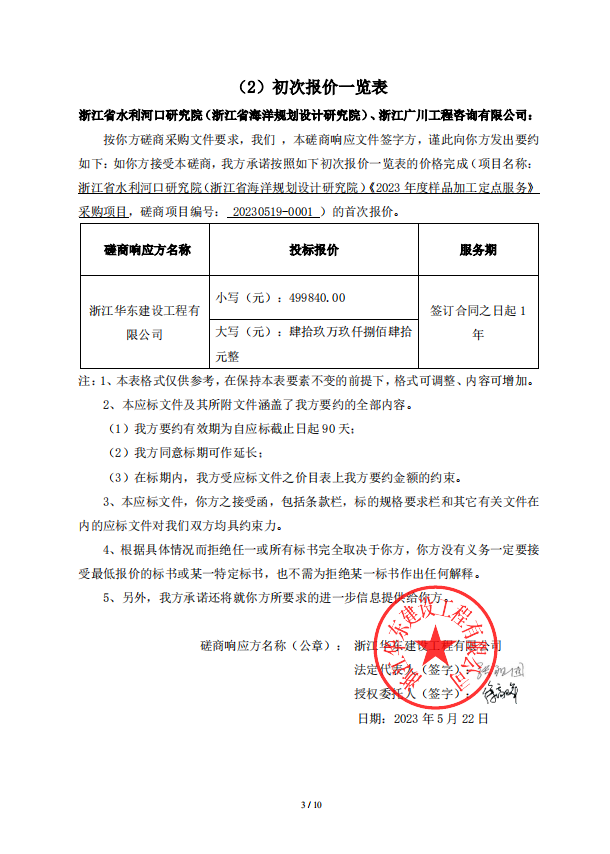 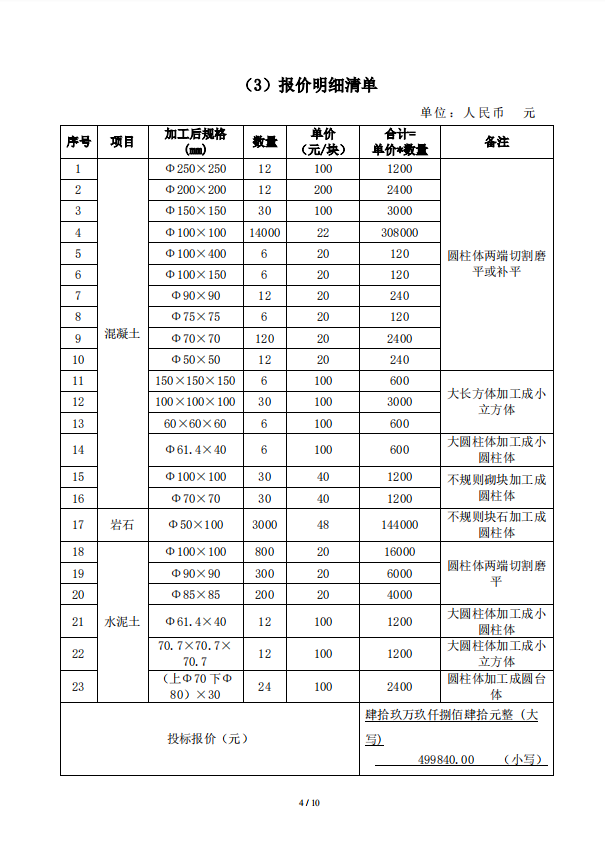 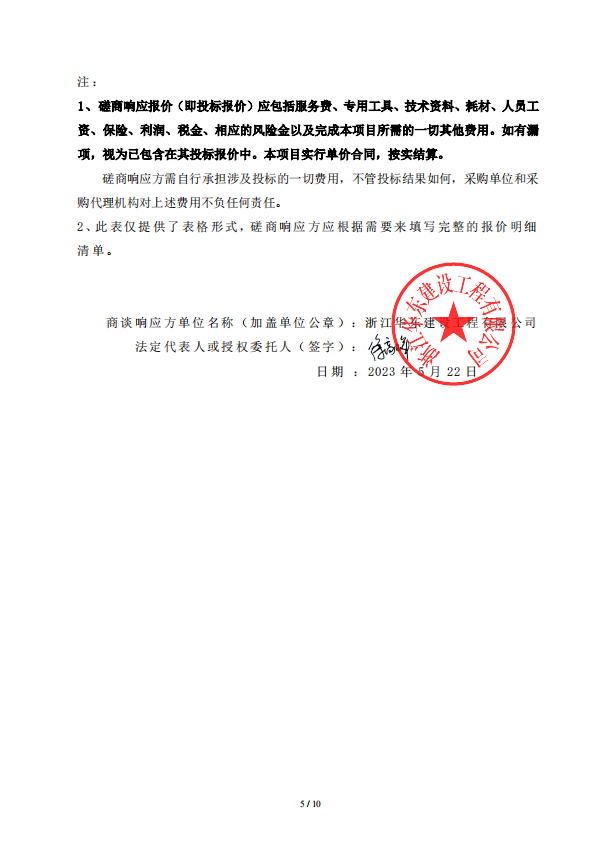 最终轮报价：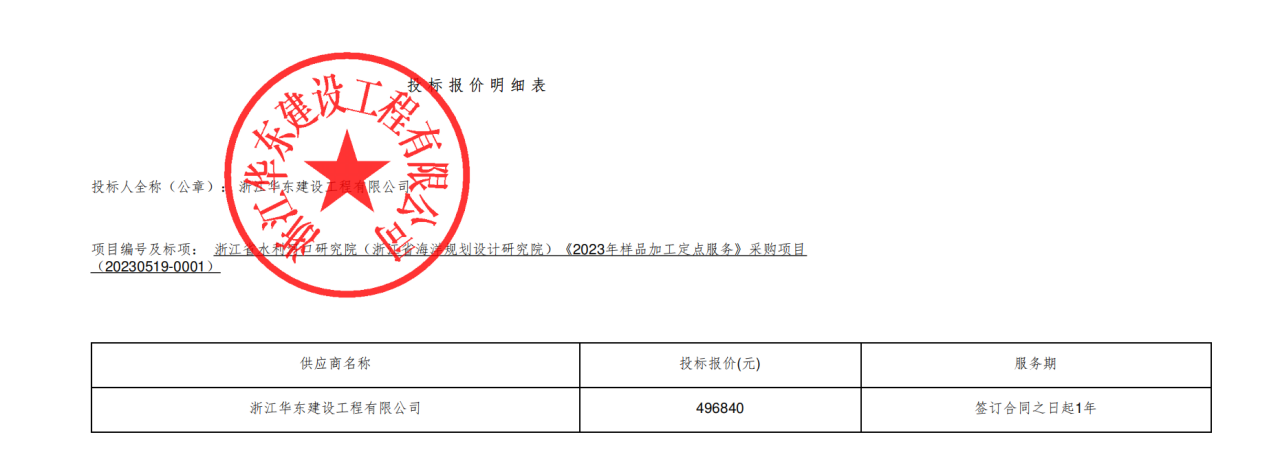 